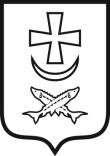 Азовская городская думаСЕДЬМОГО созыварешение31.01.2024                                            № 248О внесении изменений в решение Азовской городской Думы от 29.09.2011 № 125 «Об утверждении структуры отраслевых (функциональных) органов администрации города Азова»На основании статьи 265 Бюджетного кодекса Российской Федерации и в соответствии с частью 4 статьи 31 Устава муниципального образования «Город Азов»,Азовская городская ДумаРЕШИЛА:	1. Внести изменения в решение Азовской городской Думы от 29.09.2011  № 125 «Об утверждении структуры отраслевых (функциональных) органов администрации города Азова» изложив приложение № 1 в новой редакции согласно приложению, к настоящему решению.2. Настоящее решение вступает в силу с момента официального опубликования.Председатель городской Думы-глава города Азова							     Е. В. КарасевВерноНачальник организационно-контрольного отделаАзовской городской Думы					   		  Н. В. ГоловинаРешение вносит:глава Администрации города,Приложениек решениюАзовской городской Думы от 31.01.2024 №  248«Приложениек решениюАзовской городской Думы от 29.09.2011 №  125Структура Финансового управления администрации г. Азова